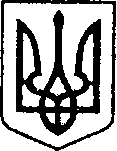 УКРАЇНАЧЕРНІГІВСЬКА ОБЛАСТЬМІСТО НІЖИНМ І С Ь К И Й  Г О Л О В А  Р О З П О Р Я Д Ж Е Н Н Явід 24 березня 2021 р.			м. Ніжин		                     № 90Про внесення змін до розпорядження міського голови від 19.03.2020р. №75«Про створення робочої групи для здійсненняконтролю дотримання вимог обмежень, пов’язаних з запобіганням поширення коронавірусної хвороби СOVID-19»(зі змінами згідно розпорядження міського голови від 09.04.2020 р. №100)	Відповідно до статей 18, 42, 59, 73 Закону України «Про місцеве самоврядування в Україні», Закону України «Про внесення змін до деяких законодавчих актів України, спрямованих на запобігання виникненню і поширенню коронавірусної хвороби (СOVID-19)», статті 30 Закону України «Про захист населення від інфекційних хвороб», постанови Кабінету Міністрів України від 09.12.2020 року №1236 «Про встановлення карантину та запровадження обмежувальних протиепідемічних заходів з метою запобігання поширенню на території України гострої респіраторної хвороби COVID-19, спричиненої коронавірусом SARS-CoV-2» (зі змінами), з  метою здійснення контролю дотримання вимог запроваджених тимчасових обмежень:1. Внести зміни до розпорядження міського голови від 19.03.2020р. №75 «Про створення робочої групи для здійснення контролю дотримання вимог обмежень, пов’язаних з запобіганням поширення коронавірусної хвороби СOVID-19» (зі змінами згідно розпорядження міського голови від 09 квітня 2020 р. №100), та викласти його у наступній редакції:          «1.	Створити робочу групу для здійснення контролю дотримання вимог обмежень, пов’язаних з запобіганням поширення коронавірусної хвороби СOVID-19 у складі:Грозенко Ірина Вікторівна, заступник міського голови з питань діяльності виконавчих органів ради - голова робочої групи.Сірик Віталій Віталійович, в.о.начальника КП Ніжинської міської ради «Муніципальна служба правопорядку – ВАРТА» - член робочої групи.Духно Володимир Миколайович, начальник Ніжинського відділу ГУ Національної поліції в Чернігівській області - член робочої групи.Рафальський Віктор Степанович Ніжинського МРУ ГУ Держпродспоживслужби в Чернігівській області - член робочої групи.На період відсутності одного з членів робочої групи, його повноваження виконує представник відповідного відділу (сектора, підприємства, установи, організації)»Робочій групі здійснювати контроль дотримання вимог обмежень, пов’язаних з запобіганням поширення коронавірусної хвороби  СOVID-19 на території Ніжинської територіальної громади та, в разі виявлення порушень, притягувати порушників до адміністративної відповідальності відповідно до вимог Закону України «Про внесення змін до деяких законодавчих актів України, спрямованих на запобігання виникненню і поширенню коронавірусної хвороби (СOVID-19)».Начальнику відділу з питань надзвичайних ситуацій, цивільного захисту населення, оборонної та мобілізаційної роботи Чуйку М.А. оприлюднити дане розпорядження на офіційному сайті Ніжинської міської ради.Контроль за виконанням розпорядження покласти на заступника міського голови з питань діяльності виконавчих органів ради Грозенко І.В.»Міський голова               		            	                 Олександр КОДОЛА